Образец углового бланка письма РТУ МИРЭА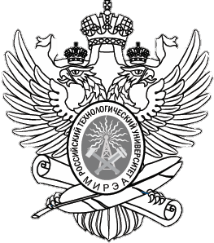 МИНОБРНАУКИ РОССИИМИНОБРНАУКИ РОССИИМИНОБРНАУКИ РОССИИФедеральное государственноебюджетное образовательное учреждениевысшего образования«МИРЭА – Российский технологический университет»РТУ МИРЭАпросп. Вернадского, д. 78, Москва, 119454тел.: (499) 215 65 65 доб. 1140, факс: (495) 434 92 87е-mail: mirea@mirea.ru, http://www.mirea.ruФедеральное государственноебюджетное образовательное учреждениевысшего образования«МИРЭА – Российский технологический университет»РТУ МИРЭАпросп. Вернадского, д. 78, Москва, 119454тел.: (499) 215 65 65 доб. 1140, факс: (495) 434 92 87е-mail: mirea@mirea.ru, http://www.mirea.ruФедеральное государственноебюджетное образовательное учреждениевысшего образования«МИРЭА – Российский технологический университет»РТУ МИРЭАпросп. Вернадского, д. 78, Москва, 119454тел.: (499) 215 65 65 доб. 1140, факс: (495) 434 92 87е-mail: mirea@mirea.ru, http://www.mirea.ru_______________№_________________на № _____________от____________________________№_________________на № _____________от____________________________№_________________на № _____________от_____________